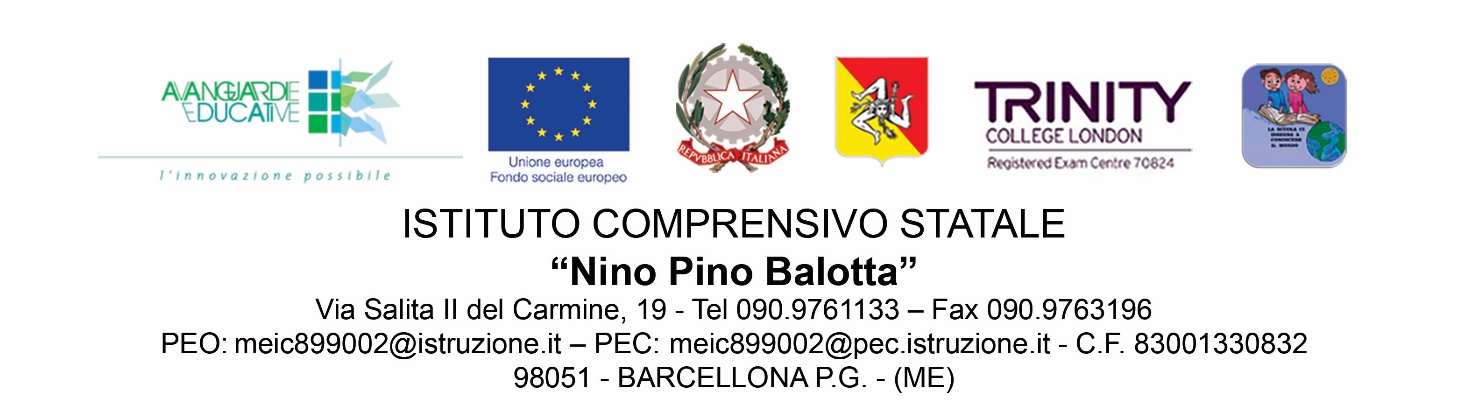 Oggetto: planimetria ingressi scuola primaria Salita Carmine -  a.s. 2023/2024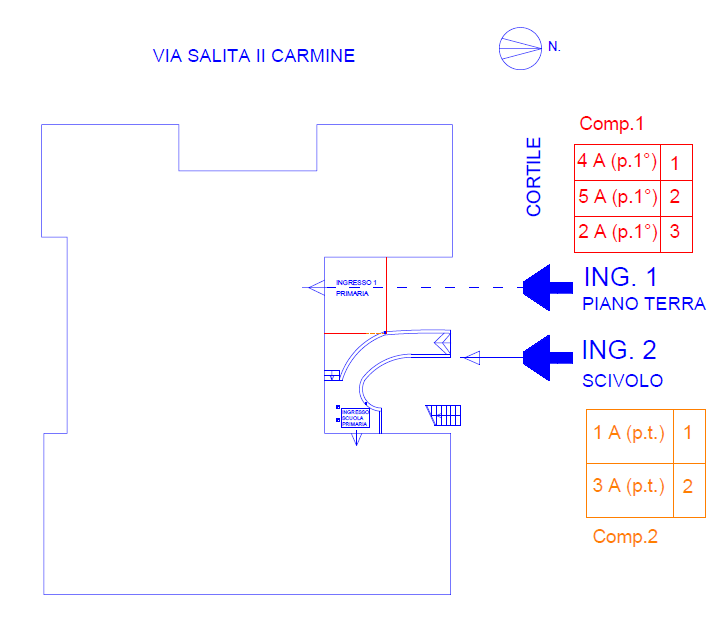 Il Dirigente Scolastico 								Prof. Genovese LuigiFirma autografa omessa ai sensi
dell’art. 3 del D. Lgs. N° 39/1993Oggetto: regolazione ingressi/uscite scuola primaria Salita Carmine a.s. 2023/2024 – ORARIO definitivo con servizio di refezione scolastica (da giovedì 19.10.2023)Si raccomanda la massima puntualità in ingresso/uscita.Il Dirigente Scolastico 								Prof. Genovese LuigiFirma autografa omessa ai sensi
dell’art. 3 del D. Lgs. N° 39/1993Ingresso n°Orario IngressoClassiOrario UscitaNoteIngressi al piano primoIngressi al piano primoIngressi al piano primoIngressi al piano primoIngressi al piano primoIngresso 18.054 A  – T.P.16.05Piano primoIngresso 18.055 A  – T.P.16.05Piano primoIngresso 18.052 A  – T.P.16.05Piano primo(ingresso piano terra)Ingressi al piano terraIngressi al piano terraIngressi al piano terraIngressi al piano terraIngressi al piano terraIngresso 28.051 A  – T.P.16.05Piano terraIngresso 28.053 A   – T.P.16.05Piano primo(ingresso  2scivolo p.t.)